	   Sunday, October 26, 2014	   Monday, October 27, 2014	   Tuesday, October 28, 2014	   Wednesday, October 29, 2014	   Thursday, October 30, 2014	   Friday, October 31, 2014	   Saturday, November 1, 20146:00AMHome Shopping  Shopping program.6:30AMHome Shopping  Shopping program.7:00AMTomorrow's World: God Heals    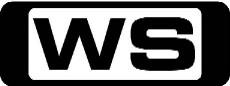 Religious program.PG7:30AMLeading The Way: 12 Evidences Of Faith, Part 11, 'Trust His Timing'    Religious program.PG8:00AMDavid Jeremiah: The Beast from the Earth    Religious ProgramPG8:30AMHome Shopping  Shopping program.9:00AMHome Shopping  Shopping program.9:30AMHome and Away Catch-Up (R) 'CC'    Miss Home and Away this week? Catch up on 7TWO!PG (A,V)12:00PMTravel Oz: Kimberlies: High Adventure (R) 'CC'    Join Greg Grainger as he explores the most breathtaking scenery, unique cultures and amazing wildlife around Australia.PG12:30PMTravel Oz: North Keeling Island: Indian Ocean Bird Haven (R) 'CC'    Join Greg Grainger as he explores the most breathtaking scenery, unique cultures and amazing wildlife around Australia.PG1:00PMSeven Network Sport 2014: Perth International Golf 2014 Geoff Ogilvy, Jason Dufner and Charl Schwartzel headline the Perth International's strongest field yet atLake Karrinyup Country Club in Perth. Hosted by Peter Donegan.                        NC 6:00PMWeapons of World War II: Midget Submarines (R)  The midget submarines played their part in some of the most gripping stories of the war. We recall some of the heroic encounters of the men who piloted these midget craft towards their giant quarries.PG6:30PMInventions that Shook the World: The 1980s (R)    It's the decade of Ronald Reagan and Margret Thatcher; cold war and glasnost; big beats, big hair and fashions that seemed like a good idea at the time.PG7:30PMMighty Ships: USNS Grasp (R) 'CC'    Jump aboard the USNS Grasp - the 'Swiss Army Knife' of the US Navy. From the recovery of downed aircraft to clearing debris to reopen a harbour after a natural disaster... USNS Grasp has done it all.PG8:30PMEscape To The Country: Somerset    **NEW EPISODE**Alistair Appleton is in Somerset helping a couple find a country home. While in Somerset, Alistair achieves his long held dream of playing Wells Cathedral organ.G9:30PMEscape To The Country: Carmarthenshire (R)     **DOUBLE EPISODE**Jules Hudson is in Carmarthenshire helping a professional athlete and his new wife find a home with room for a gym and a big kitchen to prepare the 8 meals a day he needs while training.G10:30PMHomes Under The Hammer     **NEW EPISODE**The real-life drama of an auction and following the planning and building works which could transform buyers' property into a dream home.G11:45PMBritain's Empty Homes: Ray And Carol Scarborough (R)    Ray and Carol Scarborough want to move further into the Kent countryside. Considering Ray's building skills and budget of 400,000 pounds, Jules Hudson suggests transforming a disused property.PG12:30AMThe Bill: Set In Stone (R) 'CC'    PC Cathy Bradford arrives at Sun Hill and paired with PC Hollis to investigate vandalism at a church, but she has a run-in with PC Quinnan. Starring CONNIE HYDE, JEFF STEWART, RENE ZAGGER, ANDREW PAUL and MARK WINGETT.M1:30AMThe Bill: Q001 (R) 'CC'    PC Bradford investigates a locker theft and steroids at a gym, whilst PC Quinnan's work at the Day Centre with Liz Terry drives them closer together. Starring CONNIE HYDE, ANDREW PAUL, RENE ZAGGER, MARK WINGETT and GRAHAM COLE.M2:30AMThe Bill: Q002 (R) 'CC'    Dave refuses to speak to Polly after her revelations regarding Liz. Starring ANDREW PAUL, LISA GEOGHAN, GRAHAM COLE, NATALIE ROLES and GED SIMMONS.M3:30AMLeyland Brothers World (R)  Mike and Mal journey down the full length of the Colo River. They experience shooting rapids and see some fascinating wildlife.G4:30AMLeyland Brothers World (R)  Mike and Mal visit the world's largest Ibis rookery, then head to the Hawkesbury River to see the famous Bridge to Bridge classic.G5:30AMHarry's Practice (R) 'CC'  Join Dr Harry Cooper and Dr Katrina Warren for everything you need to know about animals.G6:00AMHome Shopping  Shopping program.6:30AMHome Shopping  Home Shopping7:00AMIn Your Dreams (R) 'CC'    Ben discovers that small towns can harbour big family feuds. Starring TESSA DE JOSSELIN, DAVID DELMENICO, KENDRA APPLETON, MIA MORRISEY and BARDIYA MCKINNON.C7:30AMIt's Academic 'CC'    Simon Reeve hosts all new episodes of the educational and entertaining show where schools compete to win cash and prizes.C8:00AMToybox: Gypsy Tina (R) 'CC'    Watch the toys come alive when we open the lid to a fantasy world full of fun, music, learning and adventure!P8:30AMHarry's Practice (R) 'CC'  Join Dr Harry Cooper and Dr Katrina Warren for everything you need to know about animals.G9:00AMHome And Away - The Early Years (R) 'CC'  Nick is shocked when Greg admits his attraction for another woman. There's high jinx in the Fisher house when Shane and Angel decide it's time for a cleaner. Starring ROSS NEWTON, BRUCE ROBERTS, DIETER BRUMMER and MELISSA GEORGE.PG9:30AMShortland Street    A fast-paced medical drama that centres around the lives and loves of the staff and their patients.PG10:00AMGoodnight Sweetheart: The Yanks Are Coming (R)  American soldiers visit the Royal Oak, causing issues for Gary and his imaginary lifestyle in America. Back in the nineties, Ron pesters Gary to strike a trading deal with the Americans. Starring NICHOLAS LYNDHURST, VICTOR MCGUIRE, CHRISTOPHER ETTRIDGE, DERVLA KIRWAN and MICHELLE HOLMES.PG10:30AMProgram T.B.A. **  11:30AMSell Out    In an Australian Game Show first, Sell Out offers both viewers and contestants the chance to win! Combining trivia and action-packed games, players compete against each other for prizes and cash, while at-home viewers have the chance to buy the prizes for a fraction of the price!PG12:00PMBramwell (R)  The Thrift has now been in operation for over a year and Eleanor thinks it may be time to move on. Starring JEMMA REDGRAVE, RUTH SHEEN, DAVID CALDER, KEVIN MCMONAGLE and TILLY BROOKE.M  (A)1:00PMWaking The Dead: Burn Out - Part 1 (R) 'CC'    Boyd is intrigued by a young woman who refuses to believe her father's death was an accident, and agrees to reopen the case. However, the answers Boyd and his team uncover may be putting the young woman in great danger. Starring TREVOR EVE, SUE JOHNSTON, WIL JOHNSON, CLAIRE GOOSE and HOLLY AIRD.M2:00PMWaking The Dead: Burn Out - Part 2 (R) 'CC'    Boyd has Marina's uncle, Mike Coleman, and her mother, Gwen, brought in for questioning while Frankie searches the house. Boyd has the body exhumed and the DNA results surprise everyone. Starring TREVOR EVE, SUE JOHNSTON, WIL JOHNSON, CLAIRE GOOSE and HOLLY AIRD.M3:00PMGoodnight Sweetheart: The Yanks Are Coming (R)  American soldiers visit the Royal Oak, causing issues for Gary and his imaginary lifestyle in America. Back in the nineties, Ron pesters Gary to strike a trading deal with the Americans. Starring NICHOLAS LYNDHURST, VICTOR MCGUIRE, CHRISTOPHER ETTRIDGE, DERVLA KIRWAN and MICHELLE HOLMES.PG3:30PMCowboy Builders: Bedford (R)    Melinda and Dominic assist Angus and Tracy. Since a cowboy trashed their extension 12 months ago, they have endured extreme pressure in their relationship.PG4:30PMIt's Me Or The Dog: Three Pampered Pups    Victoria comes to the aid of three spoilt dogs have developed a variety of anxious behaviours. She tries to get the owner to take a step back from her pets before their anxiety gets out of hand.PG5:30PMHomes Under The Hammer (R)    The real-life drama of an auction and following the planning and building works which could transform buyers' property into a dream home.G6:30PMBargain Hunt: Kent 24     **NEW EPISODE**Teams do battle bargain spotting at the Kent County Showground while Tim takes a trip to visit Chiddingstone Castle.G7:30PMCities of the Underworld: Hitler's Last Secret: Prague (R)    Prague is a city cloaked in mystery, with an underground to match. Medieval castles line the streets and hide dark dungeons deep below them.PG8:30PMJudge John Deed: Everyone's Child (R) 'CC'    Sitting in the Family Division, Deed hears the case of a 15-year old who is refusing a heart transplant because of the use of animals in drug testing. When the boy’s condition worsens Deed must make a ruling to save his life or grant his wish. Starring MARTIN SHAW, JENNY SEAGROVE, JEMMA REDGRAVE, CAROLINE LANGRISHE and BARBARA THORN.M  (V)10:45PMWaking The Dead: Fugue States - Part 1 (R) 'CC'    In 1990, two 5 year old twins are abducted. 15 years later, one of the twins is admitted to hospital. But where is the other twin and is she still alive? Starring TREVOR EVE, SUE JOHNSTON, HOLLY AIRD, WIL JOHNSON and CLAIRE GOOSE.M11:50PMMurder In Mind: Corner Shop    **NEW EPISODE**A hardworking corner shop owner reaches breaking point, accidentally killing a local thug. The investigating officer immediately suspects him. But with very little evidence and no body, will the shopkeeper be declared innocent? Starring BASKER PATEL, NINA WADIA, TIM FARRADAY, TIM HEALY and STEVE CHAPLIN.M  (V)1:00AMBargain Hunt: Shepton Mallet 10 (R)    Teams battle it out at the Bath and West Showground in Somerset where World War I trench art and a gun case are among the items marching to auction in Bristol.G2:00AMWaking The Dead: Burn Out - Part 1 (R) 'CC'    Boyd is intrigued by a young woman who refuses to believe her father's death was an accident, and agrees to reopen the case. However, the answers Boyd and his team uncover may be putting the young woman in great danger. Starring TREVOR EVE, SUE JOHNSTON, WIL JOHNSON, CLAIRE GOOSE and HOLLY AIRD.M3:00AMWaking The Dead: Burn Out - Part 2 (R) 'CC'    Boyd has Marina's uncle, Mike Coleman, and her mother, Gwen, brought in for questioning while Frankie searches the house. Boyd has the body exhumed and the DNA results surprise everyone. Starring TREVOR EVE, SUE JOHNSTON, WIL JOHNSON, CLAIRE GOOSE and HOLLY AIRD.M4:00AMSell Out    (R)In an Australian Game Show first, Sell Out offers both viewers and contestants the chance to win! Combining trivia and action-packed games, players compete against each other for prizes and cash, while at-home viewers have the chance to buy the prizes for a fraction of the price!PG4:30AMShortland Street    (R)A fast-paced medical drama that centres around the lives and loves of the staff and their patients.PG5:00AMHomes Under The Hammer (R)    The real-life drama of an auction and following the planning and building works which could transform buyers' property into a dream home.G6:00AMHome Shopping  Shopping program.6:30AMHome Shopping  Home Shopping7:00AMIn Your Dreams (R) 'CC'    Sophie puts her trust in Ben's outdoor skills - and soon wishes she hadn't. Starring TESSA DE JOSSELIN, DAVID DELMENICO, KENDRA APPLETON, MIA MORRISEY and BARDIYA MCKINNON.C7:30AMIt's Academic 'CC'    Simon Reeve hosts all new episodes of the educational and entertaining show where schools compete to win cash and prizes.C8:00AMToybox: Spring In Your Step (R) 'CC'    Watch the toys come alive when we open the lid to a fantasy world full of fun, music, learning and adventure!P8:30AMHarry's Practice (R) 'CC'  Join Dr Harry Cooper and Dr Katrina Warren for everything you need to know about animals.G9:00AMHome And Away - The Early Years (R) 'CC'  Bill's first day of school proves to be a disaster. Bobby confronts Greg with her suspicion that he's havng an affair. Starring NICOLLE DICKSON and ROSS NEWTON.PG9:30AMShortland Street    A fast-paced medical drama that centres around the lives and loves of the staff and their patients.PG  (S)10:00AMGoodnight Sweetheart: Let's Get Away from It All (R)  Gary's parallel lives run parallel as Yvonne puts their house in Cricklewood on the market and Phoebe rents a house in the suburbs. Starring NICHOLAS LYNDHURST, VICTOR MCGUIRE, CHRISTOPHER ETTRIDGE, DERVLA KIRWAN and MICHELLE HOLMES.PG10:30AMIt's Me Or The Dog: Three Pampered Pups    Victoria comes to the aid of three spoilt dogs have developed a variety of anxious behaviours. She tries to get the owner to take a step back from her pets before their anxiety gets out of hand.PG11:30AMSell Out    In an Australian Game Show first, Sell Out offers both viewers and contestants the chance to win! Combining trivia and action-packed games, players compete against each other for prizes and cash, while at-home viewers have the chance to buy the prizes for a fraction of the price!PG12:00PMBramwell (R)  Robert's sister Emily reappears after running off with a married man 20 years earlier and stealing their mother's jewels and money. Starring JEMMA REDGRAVE, RUTH SHEEN, DAVID CALDER, KEVIN MCMONAGLE and RICHARD PASCO.M  (A)1:00PMInventions that Shook the World: The 1980s (R)    It's the decade of Ronald Reagan and Margret Thatcher; cold war and glasnost; big beats, big hair and fashions that seemed like a good idea at the time.PG2:00PMAir Rescue (R) 'CC'    The Westpac Rescue Crew risks their lives to make a rescue at a gas tanker in the middle of the ocean then rush to evacuate a horse kick victim who may be hiding serious internal injuries.PG2:30PMGreat SAS Missions: Destroying Hitler's Airfields (R)  After its initial and near-fatal problems the SAS changed its tactics using its own heavily-armed jeeps to strike deep behind enemy lines.PG3:00PMGoodnight Sweetheart: Let's Get Away from It All (R)  Gary's parallel lives run parallel as Yvonne puts their house in Cricklewood on the market and Phoebe rents a house in the suburbs. Starring NICHOLAS LYNDHURST, VICTOR MCGUIRE, CHRISTOPHER ETTRIDGE, DERVLA KIRWAN and MICHELLE HOLMES.PG3:30PMCowboy Builders: Thornbury (R)    A couple hired a builder for an extension to their home but were left with an unfinished construction and leaking sewage pipes. Dominic and Melinda are their only hope to rebuild the disaster.PG4:30PMIt's Me Or The Dog: The Un-Adoptables    Victoria faces her biggest challenge yet: an animal shelter on the verge of collapse. The buildings are falling apart, the staff are too busy and more than 60 dogs are in desperate need of training.PG5:30PMHomes Under The Hammer (R)    The real-life drama of an auction and following the planning and building works which could transform buyers' property into a dream home.G6:30PMBargain Hunt: Newark 16    **NEW EPISODE**Teams peruse the 4000 stalls of the Newark antiques and collectables fair for the best bargains. Then, Tim Wonnacott serves up a slice of history on a visit to Stoneleigh Abbey in Warwickshire.G7:30PMHighway Patrol: Drunk Parking (R) 'CC'    An officer sees a poorly parked car at a shopping centre, but the man behind the wheel claims he wasn't driving!PG8:00PMCrash Investigation Unit: Normanhurst (R) 'CC'    A simple journey goes horribly wrong and crash investigators struggle to secure the proof they need from a driver who refuses to speak to them.PG8:30PMAir Crash Investigations: Death And Denial (R) 'CC'    When a Boeing 767 slams into the Atlantic Ocean off the coast of Nantucket, killing all 217 people on-board, the questions start flying.PG9:30PMAir Crash Investigations: System Breakdown (R) 'CC'    In-depth analysis of five aviation disasters reveals the steps taken to modernise communication in the skies - and avert further catastrophes.PG10:30PMSeconds From Disaster: Eruption On Montserrat (R)    18 July 1995. The volcano on the tiny Caribbean island of Montserrat kicks into life for the first time in recorded history.PG11:30PMThe Border: River Patrol (R)    US Customs and Border Protection air interdiction agents track a group of crossers racing back to Mexico, and officers stop a man at the port of entry who's wanted for murder in Miami.M12:30AMBargain Hunt: Newark 16    (R)Teams peruse the 4000 stalls of the Newark antiques and collectables fair for the best bargains. Then, Tim Wonnacott serves up a slice of history on a visit to Stoneleigh Abbey in Warwickshire.G1:30AMTeenage Kicks: Health   Vernon goes to a rave and ends up in hospital. He has a check up and is informed that unless he improves his health and fitness, he will only have 17 years to live. Starring ADRIAN EDMONDSON, ED COLEMAN, LAURA AIKMAN, JONATHAN CHAN-PENSLEY and MARK ARDEN.PG2:00AMCowboy Builders: Thornbury (R)    A couple hired a builder for an extension to their home but were left with an unfinished construction and leaking sewage pipes. Dominic and Melinda are their only hope to rebuild the disaster.PG3:00AMCowboy Builders: Watford (R)    Melinda and Dominic come to the aid of a couple who have been left with a useless, half-built shell of a home after their builder abandoned the job.PG4:00AMSell Out    (R)In an Australian Game Show first, Sell Out offers both viewers and contestants the chance to win! Combining trivia and action-packed games, players compete against each other for prizes and cash, while at-home viewers have the chance to buy the prizes for a fraction of the price!PG4:30AMShortland Street    (R)A fast-paced medical drama that centres around the lives and loves of the staff and their patients.PG  (S)5:00AMHomes Under The Hammer (R)    The real-life drama of an auction and following the planning and building works which could transform buyers' property into a dream home.G6:00AMHome Shopping  Shopping program.6:30AMHome Shopping  Home Shopping7:00AMIn Your Dreams (R) 'CC'    Lili's plans to impress a group of young aristocrats are thrown into turmoil by the arrival of the sheriff. Starring TESSA DE JOSSELIN, DAVID DELMENICO, KENDRA APPLETON, MIA MORRISEY and BARDIYA MCKINNON.C7:30AMIt's Academic 'CC'    Simon Reeve hosts all new episodes of the educational and entertaining show where schools compete to win cash and prizes.C8:00AMToybox: The Fairy Nedmother (R) 'CC'    Watch the toys come alive when we open the lid to a fantasy world full of fun, music, learning and adventure!P8:30AMHarry's Practice (R) 'CC'  Join Dr Harry Cooper and Dr Katrina Warren for everything you need to know about animals.G9:00AMHome And Away - The Early Years (R) 'CC'  Damian's curiosity is aroused when he discovers a mysterious woman in the bush.Alf predicts trouble at Tug's bronze medallion celebration. Starring RAY MEAGHER and TRISTAN BANCKS.PG9:30AMShortland Street    A fast-paced medical drama that centres around the lives and loves of the staff and their patients.PG10:00AMGoodnight Sweetheart: You're Driving Me Crazy (R)  Yvonne and Phoebe are both pregnant, and Gary worries about how he is going to cope with looking after two babies in two different eras. Starring NICHOLAS LYNDHURST, VICTOR MCGUIRE, CHRISTOPHER ETTRIDGE, ELIZABETH CARLING and EMMA AMOS.PG10:30AMIt's Me Or The Dog: The Un-Adoptables    Victoria faces her biggest challenge yet: an animal shelter on the verge of collapse. The buildings are falling apart, the staff are too busy and more than 60 dogs are in desperate need of training.PG11:30AMSell Out    In an Australian Game Show first, Sell Out offers both viewers and contestants the chance to win! Combining trivia and action-packed games, players compete against each other for prizes and cash, while at-home viewers have the chance to buy the prizes for a fraction of the price!PG12:00PMBramwell (R)  Eleanor falls for ambitious health official Dr Finn O'Neill, who's convinced a pioneering treatment for cholera he's developed will earn him a permanent niche in the medical hall of fame. Starring JEMMA REDGRAVE, RUTH SHEEN, DAVID CALDER, KEVIN MCMONAGLE and CLIFF PARISI.M  (A)1:00PMBetween The Lines: Lies & Damned Lies (R)  A prostitute has been beaten up by police officers and the assault has been witnessed by an elderly civilian who will not let his complaint drop. Starring NEIL PEARSON, TOM GEORGESON, SIOBHAN REDMOND, TONY DOYLE and JAYE GRIFFITHS.M  (S,N,A)2:00PMBetween The Lines: A Watch & Chain Of Course (R)  Clark is investigating a case that resulted in the suspect being convicted for murder on the strength of a confession allegedly made in the back of a police car. Starring NEIL PEARSON, TOM GEORGESON, SIOBHAN REDMOND, TONY DOYLE and JAYE GRIFFITHS.M  (V)3:00PMGoodnight Sweetheart: You're Driving Me Crazy (R)  Yvonne and Phoebe are both pregnant, and Gary worries about how he is going to cope with looking after two babies in two different eras. Starring NICHOLAS LYNDHURST, VICTOR MCGUIRE, CHRISTOPHER ETTRIDGE, ELIZABETH CARLING and EMMA AMOS.PG3:30PMCowboy Builders: Watford (R)    Melinda and Dominic come to the aid of a couple who have been left with a useless, half-built shell of a home after their builder abandoned the job.PG4:30PMIt's Me Or The Dog: Florence And Fiona    Victoria helps an owner and her wheelchair-bound mother gain control of their energetic Bichon Frise, whose disobedient behaviour has put her at risk of being kicked out of the house.PG5:30PMHomes Under The Hammer (R)    The real-life drama of an auction and following the planning and building works which could transform buyers' property into a dream home.G6:30PMBargain Hunt: Ardingly 28    **NEW EPISODE**The battle is on in Ardingly, West Sussex where a cheeky female team turns on the charm to secure the best prices while the other team test the time rule to it's last second!G7:30PMRosemary & Thyme: Racquet Espanol (R) 'CC'    Laura and Rosemary head off to Southern Spain and investigate the death of a tennis player. The value of property proves to be the driving force for evil in this idyllic sun drenched resort. Starring FELICITY KENDAL and PAM FERRIS.PG  (V)8:30PMA Touch Of Frost: House Calls (R) 'CC'  Detective Inspector Jack Frost is called in when a face from the past fits the frame for a series of unpleasant assaults on children in Denton. Starring DAVID JASON, VIRGINIA FIOL, PETER GUNN, SUSANNAH DOYLE and PETER GEDDIS.M  (V,A)10:45PMWaking The Dead: Fugue States - Part 2 (R) 'CC'    Mel finds out that the suspected kidnapper she accidentally shot is Jason's adoptive father. Starring TREVOR EVE, SUE JOHNSTON, HOLLY AIRD, WIL JOHNSON and CLAIRE GOOSE.M  (A)11:30PMBargain Hunt: Ardingly 28    (R)The battle is on in Ardingly, West Sussex where a cheeky female team turns on the charm to secure the best prices while the other team test the time rule to it's last second!G12:30AMHarry's Practice (R) 'CC'  Join Dr Harry Cooper and Dr Katrina Warren for everything you need to know about animals.G1:00AMBetween The Lines: Lies & Damned Lies (R)  A prostitute has been beaten up by police officers and the assault has been witnessed by an elderly civilian who will not let his complaint drop. Starring NEIL PEARSON, TOM GEORGESON, SIOBHAN REDMOND, TONY DOYLE and JAYE GRIFFITHS.M  (S,N,A)2:00AMHome Shopping  Shopping program.2:30AMHome Shopping  Shopping program.3:00AMHome Shopping  Shopping program.3:30AMSons And Daughters (R) 'CC'  Caroline's attempt to stop Brad pushes him too far, and Gary has to save the day.PG4:00AMSell Out    (R)In an Australian Game Show first, Sell Out offers both viewers and contestants the chance to win! Combining trivia and action-packed games, players compete against each other for prizes and cash, while at-home viewers have the chance to buy the prizes for a fraction of the price!PG4:30AMShortland Street    (R)A fast-paced medical drama that centres around the lives and loves of the staff and their patients.PG5:00AMHomes Under The Hammer (R)    The real-life drama of an auction and following the planning and building works which could transform buyers' property into a dream home.G6:00AMHome Shopping  Shopping program.6:30AMHome Shopping  Home Shopping7:00AMIn Your Dreams (R) 'CC'    Marcus is confused about his feelings for Sam while Sam is just plain confused. Starring TESSA DE JOSSELIN, DAVID DELMENICO, KENDRA APPLETON, MIA MORRISEY and BARDIYA MCKINNON.C7:30AMIt's Academic 'CC'    Simon Reeve hosts all new episodes of the educational and entertaining show where schools compete to win cash and prizes.C8:00AMPipsqueaks: Bouncing / Adventure 'CC'    Follow the adventures of four furry creatures called the Pipsqueaks, who live in a huge adventure playground. They sing, dance, laugh and learn.P8:30AMHarry's Practice (R) 'CC'  Join Dr Harry Cooper and Dr Katrina Warren for everything you need to know about animals.G9:00AMHome And Away - The Early Years (R) 'CC'  Damian makes an exciting discovery about the mysterious woman in the bush. Alf and Ailsa are shocked to walk in on a game of strip poker. Starring RAY MEAGHER and JUDY NUNN.PG9:30AMShortland Street    A fast-paced medical drama that centres around the lives and loves of the staff and their patients.PG10:00AMGoodnight Sweetheart: In the Mood (R)  Both Yvonne and Phoebe are experiencing very bad morning sickness, and it seems that Gary may not be the only one who can go back to 1942. Starring NICHOLAS LYNDHURST, VICTOR MCGUIRE, CHRISTOPHER ETTRIDGE, ELIZABETH CARLING and EMMA AMOS.PG10:30AMIt's Me Or The Dog: Florence And Fiona    Victoria helps an owner and her wheelchair-bound mother gain control of their energetic Bichon Frise, whose disobedient behaviour has put her at risk of being kicked out of the house.PG11:30AMSell Out    In an Australian Game Show first, Sell Out offers both viewers and contestants the chance to win! Combining trivia and action-packed games, players compete against each other for prizes and cash, while at-home viewers have the chance to buy the prizes for a fraction of the price!PG12:00PMBramwell (R)  The Bramwells extend their hospitality to Robert's old friend Guy Le Saux but Eleanor becomes concerned when she notices his wife is covered in bruises. Starring JEMMA REDGRAVE, RUTH SHEEN, DAVID CALDER, KEVIN MCMONAGLE and JOHN CASTLE.M  (A)1:00PMHornblower: The Examination For Lieutenant (R) 'CC'    Hornblower is promoted to Acting Lieutenant, but is forced to question his readiness for command as he faces the prospect of starvation and disease in the fleet. Starring IOAN GRUFFUDD, ROBERT LINDSAY, DENIS LAWSON, IAN MCNEICE and ANDREW TIERNAN.M  (V)3:00PMGoodnight Sweetheart: In the Mood (R)  Both Yvonne and Phoebe are experiencing very bad morning sickness, and it seems that Gary may not be the only one who can go back to 1942. Starring NICHOLAS LYNDHURST, VICTOR MCGUIRE, CHRISTOPHER ETTRIDGE, ELIZABETH CARLING and EMMA AMOS.PG3:30PMCowboy Builders: Buxworth (R)    Melinda and Dominic try to help two couples who suffered at the hands of the same unscrupulous builder.PG4:30PMIt's Me Or The Dog: Bulldog Battle    Victoria tackles Jennie and James Odom's pair of battling bulldogs, whose bloody brawls are terrifying the couple's three-year-old twins and threatening to tear the family apart.PG5:30PMHomes Under The Hammer (R)    The real-life drama of an auction and following the planning and building works which could transform buyers' property into a dream home.G6:30PMBargain Hunt: Edinburgh 9    **NEW EPISODE**Two cake lovers are up against a tartan-trousered team in Edinburgh . Then, Tim Wonnacott takes a trip to Pollock House near Glasgow.G7:30PMDoc Martin: The Departed (R) 'CC'    Determined to conquer his phobia and return to a surgical position, the Doc tries therapy. Starring MARTIN CLUNES, CAROLINE KATZ, IAN MCNEICE, STEPHANIE COLE and JOE ABSOLOM.PG8:30PMA Touch Of Frost: Hidden Truth (R) 'CC'    A near-fatal shooting in a suburban home begins a spiralling series of frightening events for Frost. Starring DAVID JASON, BRUCE ALEXANDER, CAROLINE HARKER, JOHN LYONS and ROBERT GLENISTER.M  (V,A)10:45PMJonathan Creek: No Trace of Tracy (R) 'CC'  Roy Pilgrim, a '60s rocker, comes home and is knocked out. When Roy's fan Tracy arrives at his house she disappears without a trace. Starring ALAN DAVIES and CAROLINE QUENTIN.M  (V,L)11:30PMBargain Hunt: Edinburgh 9    (R)Two cake lovers are up against a tartan-trousered team in Edinburgh . Then, Tim Wonnacott takes a trip to Pollock House near Glasgow.G12:30AMTeenage Kicks: Student    Vernon's wants to go back to Uni: free money, birds, the student bar. Milly thinks it's great too - until she finds out he's applied to her Uni! Starring ADRIAN EDMONDSON, ED COLEMAN, LAURA AIKMAN, JONATHAN CHAN-PENSLEY and MARK ARDEN.PG1:00AMBritain's Empty Homes: Rachel And Jim Hammond (R)    Jules Hudson guides a couple looking for a rural family home in Wiltshire on a budget of 350,000 pounds. They want a renovation challenge with some land.PG1:30AMBritain's Empty Homes: Ray And Carol Scarborough (R)    Ray and Carol Scarborough want to move further into the Kent countryside. Considering Ray's building skills and budget of 400,000 pounds, Jules Hudson suggests transforming a disused property.PG2:00AMCowboy Builders: Buxworth (R)    Melinda and Dominic try to help two couples who suffered at the hands of the same unscrupulous builder.PG3:00AMHomes Under The Hammer (R)    The real-life drama of an auction and following the planning and building works which could transform buyers' property into a dream home.G4:00AMSell Out    (R)In an Australian Game Show first, Sell Out offers both viewers and contestants the chance to win! Combining trivia and action-packed games, players compete against each other for prizes and cash, while at-home viewers have the chance to buy the prizes for a fraction of the price!PG4:30AMHarry's Practice (R) 'CC'  Join Dr Harry Cooper and Dr Katrina Warren for everything you need to know about animals.G5:00AMShortland Street    (R)A fast-paced medical drama that centres around the lives and loves of the staff and their patients.PG5:30AMHome Shopping  Home Shopping6:00AMHome Shopping  Shopping program.6:30AMHome Shopping  Home Shopping7:00AMIn Your Dreams (R) 'CC'    Ben confronts some unique aspects of German culture and Sophie confronts some unique aspects of Ben. Starring TESSA DE JOSSELIN, DAVID DELMENICO, KENDRA APPLETON, MIA MORRISEY and BARDIYA MCKINNON.C7:30AMIt's Academic 'CC'    Simon Reeve hosts all new episodes of the educational and entertaining show where schools compete to win cash and prizes.C8:00AMPipsqueaks: Special Abilities / Hot Air Balloon 'CC'    Follow the adventures of four furry creatures called the Pipsqueaks, who live in a huge adventure playground. They sing, dance, laugh and learn.P8:30AMHarry's Practice (R) 'CC'  Join Dr Harry Cooper and Dr Katrina Warren for everything you need to know about animals.G9:00AMHome And Away - The Early Years (R) 'CC'  Tug is shocked when Shane reveals his true colours. Nick isn't convinced that Greg will be able to resist temptation the second time around. Starring ROSS NEWTON, BRUCE ROBERTS, DIETER BRUMMER and TRISTAN BANCKS.PG9:30AMShortland Street    A fast-paced medical drama that centres around the lives and loves of the staff and their patients.PG10:00AMGoodnight Sweetheart: Out of Town (R)  Gary plans to go on holiday with Phoebe while Yvonne is away on Korea, but then he receives a visitor. Starring NICHOLAS LYNDHURST, VICTOR MCGUIRE, CHRISTOPHER ETTRIDGE, ELIZABETH CARLING and EMMA AMOS.PG10:30AMIt's Me Or The Dog: Bulldog Battle    Victoria tackles Jennie and James Odom's pair of battling bulldogs, whose bloody brawls are terrifying the couple's three-year-old twins and threatening to tear the family apart.PG11:30AMSell Out    In an Australian Game Show first, Sell Out offers both viewers and contestants the chance to win! Combining trivia and action-packed games, players compete against each other for prizes and cash, while at-home viewers have the chance to buy the prizes for a fraction of the price!PG12:00PMBramwell (R)  Eleanor's compassion is aroused by the plight of a deformed girl forced to appear in a freak show, and she vows to do whatever she can to help. Starring JEMMA REDGRAVE, RUTH SHEEN, DAVID CALDER, KEVIN MCMONAGLE and RON COOK.M  (A)1:00PMCowboy Builders: Harrow (R)    Melinda and Dominic do what they can to help an elderly man who suffered at the hands of an unscrupulous builder.PG2:00PMBritain's Empty Homes: Rachel And Jim Hammond (R)    Jules Hudson guides a couple looking for a rural family home in Wiltshire on a budget of 350,000 pounds. They want a renovation challenge with some land.PG2:30PMBritain's Empty Homes: Ray And Carol Scarborough (R)    Ray and Carol Scarborough want to move further into the Kent countryside. Considering Ray's building skills and budget of 400,000 pounds, Jules Hudson suggests transforming a disused property.PG3:00PMGoodnight Sweetheart: Out of Town (R)  Gary plans to go on holiday with Phoebe while Yvonne is away on Korea, but then he receives a visitor. Starring NICHOLAS LYNDHURST, VICTOR MCGUIRE, CHRISTOPHER ETTRIDGE, ELIZABETH CARLING and EMMA AMOS.PG3:30PMCowboy Builders: Cardiff (R)    A family in Cardiff have been left freezing in a half- finished extension. Can Sheree stretch the budget to finish the job?PG4:30PMIt's Me Or The Dog: Living On The Edge    A single mom is doing her best to raise her two sons, but their one-year- old Shepherd mix is out of control. Victoria faces the dangerously unpredictable dog before he becomes a real threat.PG5:30PMHomes Under The Hammer (R)    The real-life drama of an auction and following the planning and building works which could transform buyers' property into a dream home.G6:30PMBargain Hunt: Ardingly 17    **NEW EPISODE**Teams are drawn like magpies to silverware on offer at the Ardingly Antiques and Collectors Fair. Then, Tim ventures to Bristol to find out what lies behind a mysterious red door.G7:30PMAir Crash Investigations: Grand Canyon Disaster (R) 'CC'    In 1956, a mid-air collision sends two planes crashing into the Grand Canyon. When the cause of the crash is revealed, it uncovers a frightening problem that threatens the safety of the entire aviation system.PG8:30PMEscape To The Country: Suffolk/Norfolk    Details TBA.G9:30PMBest Houses Australia    **NEW EPISODE**Take a look inside some of the most innovative and stunning homes in Australia and meet the professionals who create them.PG10:00PMBest House On The Street: Kingsbury    **NEW EPISODE**A couple want to completely transform their 1930s house. Will Charlie agree with their plans to create their dream of a contemporary open-plan living area?PG11:00PMCowboy Builders: Harrow (R)    Melinda and Dominic do what they can to help an elderly man who suffered at the hands of an unscrupulous builder.PG12:00AMBargain Hunt: Ardingly 17    (R)Teams are drawn like magpies to silverware on offer at the Ardingly Antiques and Collectors Fair. Then, Tim ventures to Bristol to find out what lies behind a mysterious red door.G1:00AMTeenage Kicks: Fame    Vernon meets a guy he knew at Uni who's still got a band, and they're looking for a new lead guitarist. Starring ADRIAN EDMONDSON, ED COLEMAN, LAURA AIKMAN, JONATHAN CHAN-PENSLEY and MARK ARDEN.PG  (S,D)1:30AMHarry's Practice (R) 'CC'  Join Dr Harry Cooper and Dr Katrina Warren for everything you need to know about animals.G2:00AMCowboy Builders: Cardiff (R)    A family in Cardiff have been left freezing in a half- finished extension. Can Sheree stretch the budget to finish the job?PG3:00AMHomes Under The Hammer (R)    The real-life drama of an auction and following the planning and building works which could transform buyers' property into a dream home.G4:00AMSell Out    (R)In an Australian Game Show first, Sell Out offers both viewers and contestants the chance to win! Combining trivia and action-packed games, players compete against each other for prizes and cash, while at-home viewers have the chance to buy the prizes for a fraction of the price!PG4:30AMHarry's Practice (R) 'CC'  Join Dr Harry Cooper and Dr Katrina Warren for everything you need to know about animals.G5:00AMShortland Street    (R)A fast-paced medical drama that centres around the lives and loves of the staff and their patients.PG5:30AMHome Shopping  Home Shopping6:00AMHome Shopping  Shopping program.6:30AMHome Shopping  Shopping program.7:00AMSaturday Disney 'CC'    Great fun and entertainment including your favourite Disney shows Austin & Ally, Liv and Maddie and Good Luck Charlie. Hosted by CANDICE DIXON, NATHAN MORGAN and TEIGAN NASH.G9:00AMGood Luck Charlie: Guys & Dolls (R) 'CC'    Bob's advice to Spencer on how to handle an argument with Teddy backfires, while Amy relies on some baby monitor magic to improve Charlie's relationship with Toby. Starring BRIDGIT MENDLER, JASON DOLLEY, BRADLEY STEVEN, LEIGH-ALLYN BAKER and ERIC ALLAN KRAMER.G9:30AMJessie: A Doll's Outhouse (R) 'CC'    After the girls watch a scary movie, Jessie tries to help Zuri conquer her fear of dolls by confessing her own fear of porta-potties. Starring DEBBY RYAN, KEVIN CHAMBERLIN, PEYTON LIST, KARAN BRAR and CAMERON BOYCE.G10:00AMHome Shopping  Shopping program.10:30AMHome Shopping  Shopping program.11:00AMProgram T.B.A. **  12:00PMGreat South East 'CC'    (R)Explore leisure and recreation in South East Queensland.G12:30PMCreek To Coast 'CC'    (R)Queensland's ultimate outdoor adventure show, featuring the very latest in camping, cruising, fishing and four-wheel-driving. Hosted by Paul BurtG1:00PMQueensland Weekender 'CC'   (R)Dean Miller and his team cover the length and breadth of Queensland with great suggestions for weekends, short breaks and holidays.G 1:30PMSydney Weekender 'CC'    (R)Mike Whitney has your weekend covered with food, accommodation, travel and entertainment in and around Sydney.G2:00PMCoxy's Big Break: Great Outdoors (R)    Whether you prefer golf, splashing in the port, enjoying a delicious BBQ or experiencing innovative art, the Coxy's gang is ready to show you some of our best outdoor activities.G2:30PMProgram T.B.A. **  3:30PMGlobe Guides: Extreme Hotels    From the bizarrely themed to the bizarrely constructed, take a look at the world's maddest collection of overnight stays on the planet.PG4:00PMGlobe Guides: Reptiles & Predators    Get up close and personal to some of the planets most extreme and endangered reptiles and predators. While many are feared by man it is actually man who has caused their numbers to decline.PG4:30PMNeighbours at War: Waiheke (R)  Tonight, a green-belt battle on Waiheke Island between a rooster- loving reverend and his sleep- deprived neighbours.PG5:00PMIt's Me Or The Dog: Boxed In (R)    Victoria comes to the aid of a couple in distress over their rescued Boxer, Cooper. At home, Cooper is a loving dog, but outside the house, he turns into a snarling maniac that is ready to attack.PG6:00PMRSPCA Animal Rescue (R) 'CC'    RSPCA inspectors rescue an orphaned foal, go to great lengths to save a trapped kitten in a warehouse drainpipe, and it's a lucky day for a lonely dog.G6:30PMAir Rescue (R) 'CC'    The Westpac Rescue Crew rush to help a car of teenagers in a remote paddock, a fisherman mistakes chest pain for seasickness and a Romanian tourist is crushed when a branch crashes down on him.PG7:00PMThe Inspector Lynley Mysteries: Playing For The Ashes (R) 'CC'    Lynley and Haver are called in to investigate the case of an arsonist who has murdered a popular cricket hero. Starring NATHANIEL PARKER, SHARON SMALL, LESLEY VICKERAGE, MARK BRIGHON and NEVE MCINTOSH.PG  (V,A)9:00PMCriminal Minds: Magnificent Light/The Lesson/Perennials (R) 'CC'   The BAU investigates a series of male bodies that have been oddly disposed of, finding themselves in search of a killer with ritualistic tendencies.M 12:000MAbove Suspicion: Deadly Intent - Part 3 (R) 'CC'    When Langton tells Julia the news of Rushton's death, it breaks her. Langton points out that with now three dead, and her obvious involvement in all of it somehow, she might be next. Starring KELLY REILLY, CIARAN HINDS and JASON DURR.M  (V)1:00AMThe Inspector Lynley Mysteries: Playing For The Ashes (R) 'CC'    Lynley and Haver are called in to investigate the case of an arsonist who has murdered a popular cricket hero. Starring NATHANIEL PARKER, SHARON SMALL, LESLEY VICKERAGE, MARK BRIGHON and NEVE MCINTOSH.PG  (V,A)3:00AMRSPCA Animal Rescue (R) 'CC'    RSPCA inspectors rescue an orphaned foal, go to great lengths to save a trapped kitten in a warehouse drainpipe, and it's a lucky day for a lonely dog.G3:30AMTreks in a Wild World: Trekking In Sumatra    (R)Join the roving travellers as they explore some of the most beautiful and remote spots in the world by different modes of transport.PG4:00AMGlobe Guides: Extreme Hotels    (R)From the bizarrely themed to the bizarrely constructed, take a look at the world's maddest collection of overnight stays on the planet.PG4:30AMGlobe Guides: Reptiles & Predators    (R)Get up close and personal to some of the planets most extreme and endangered reptiles and predators. While many are feared by man it is actually man who has caused their numbers to decline.PG5:00AMIt's Me Or The Dog: Boxed In (R)    Victoria comes to the aid of a couple in distress over their rescued Boxer, Cooper. At home, Cooper is a loving dog, but outside the house, he turns into a snarling maniac that is ready to attack.PG